MAT: Vježbanje i ponavljanje (zbirka, 96. str., radna bilježnica 86. i 87. str.)Provjeri kako si jučer riješio/la  zbirku: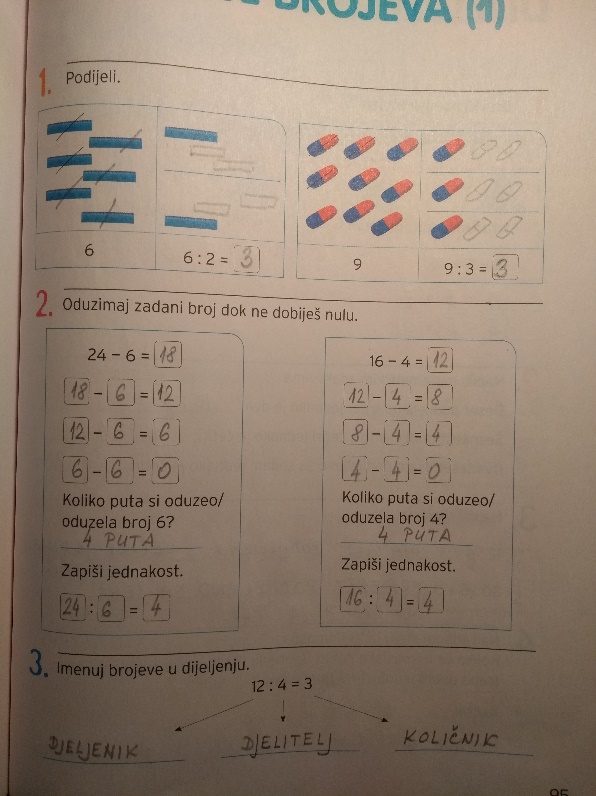 Uz pomoć nekoga od odraslih riješi kratku anketu na sljedećem linku:https://docs.google.com/forms/d/12QtSjW7KYRqHd0BU-sH3OvUPBB-3A1PY_PUn20mWi_o/editPrepiši u bilježnicu i pokušaj sam/a riješiti. Nakon što riješiš zadatke, provjeri rješenja (naći ćeš ih na kraju). Zamoli odrasle za pomoć ako ti je potrebna. Na kraju za vježbu rješavaj zadatke iz zbirke i radne bilježnice.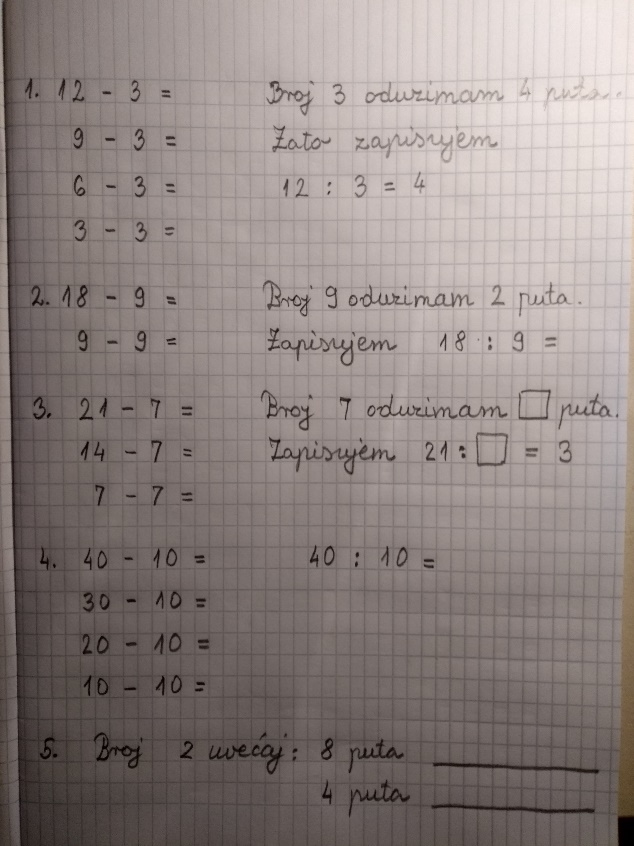 Rješenja: 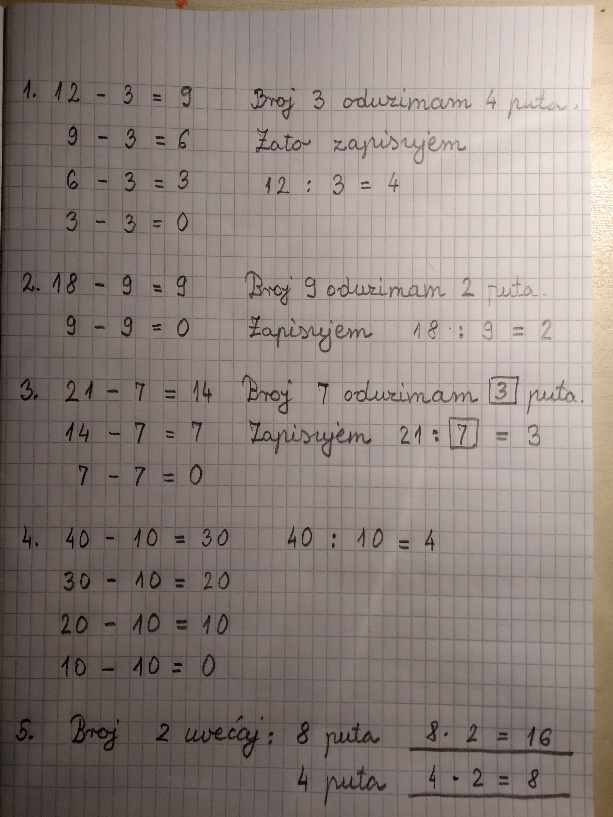 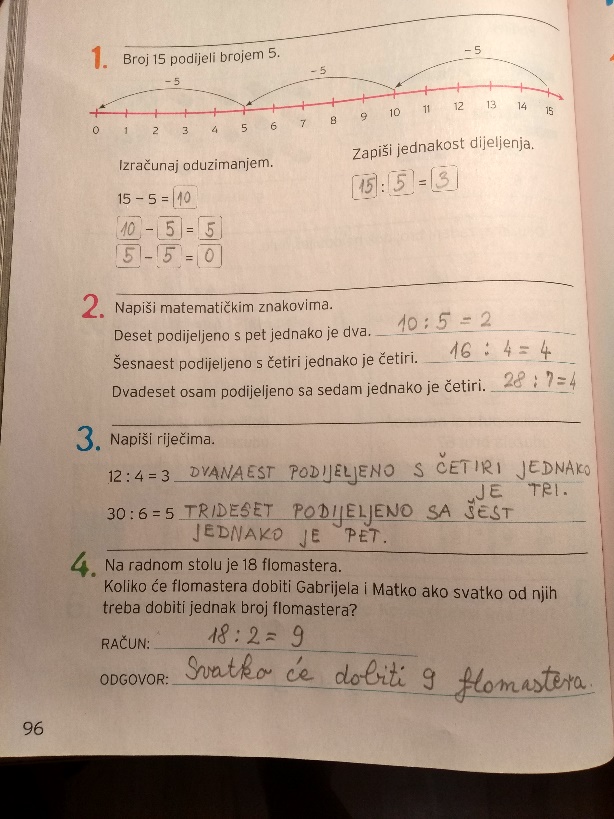 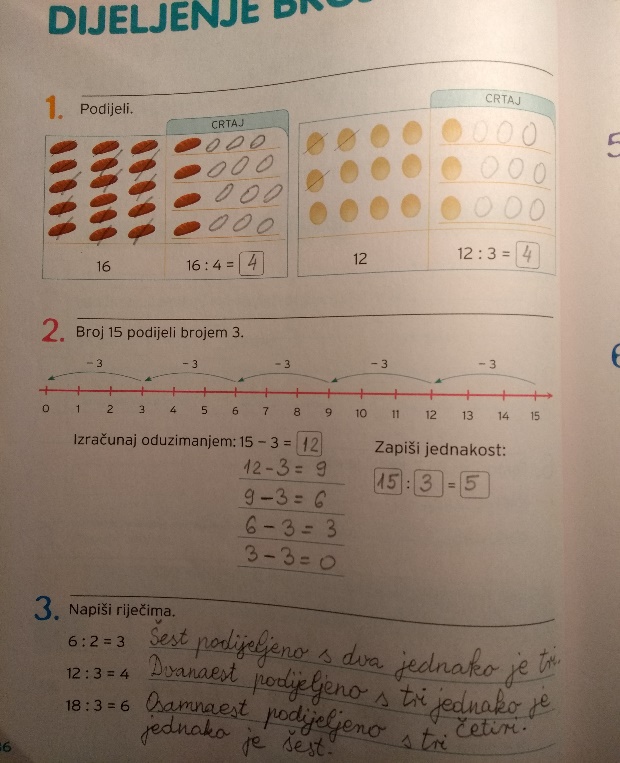 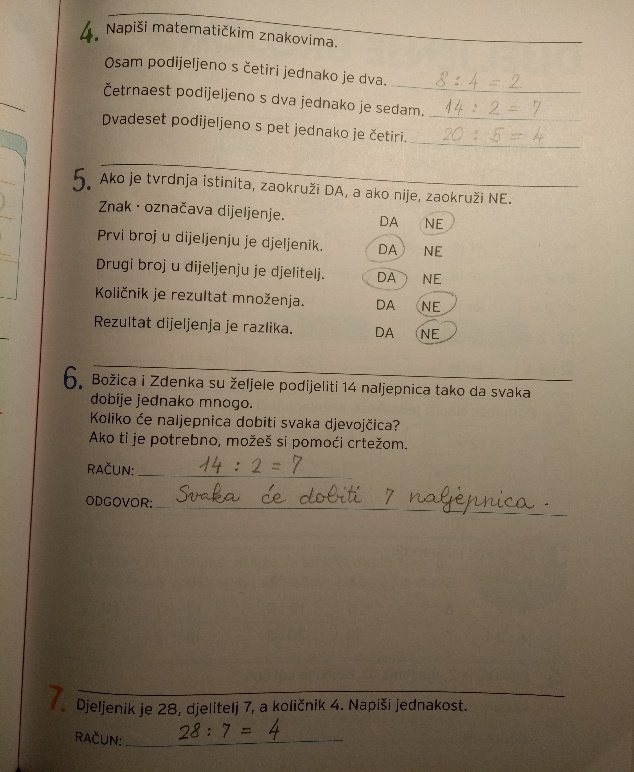 